KWESTIONARIUSZ OSOBOWY DLA OSOBY UBIEGAJĄCEJ SIĘ O ZATRUDNIENIE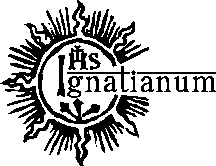 PROSZĘ UZUPEŁNIAĆ CZYTELNIE Imię (imiona) i nazwisko ……………………………………………………………………………………………………………………………..Data urodzenia …………………………………….………………………………………………………………………….………………………….Miejsce zamieszkania (adres do korespondencji) ………………………………………………..…………..……………………….. …………………………………………………………………………………………………..…………………………………..…………..……………….Dane kontaktowe: ……………………………………………………………………………………………………………………………………….Wykształcenie …………………………………………………………………………..………………………………………………………………...(nazwa szkoły i rok jej ukończenia)             ………………………………………………………………………….…………………………………………………………………………...……………………(zawód, specjalność, stopień naukowy, tytuł zawodowy, tytuł naukowy)Wykształcenie uzupełniające …………………………………………………………………………………………………………….……… .………………………………………………………………………………….……………………………………..………………………………………………..(kursy, studia podyplomowe, data ukończenia nauki lub data rozpoczęcia nauki w przypadku jej trwania)Przebieg dotychczasowego zatrudnienia …………………………………………………………………………………………………….……………………………………………………………………………….………………………….………………………………………………………………………………………………….……………………………………………………………………….………………………………………………………………(wskazać okresy zatrudnienia u kolejnych pracodawców oraz zajmowane stanowiska pracy)Dodatkowe uprawnienia, umiejętności, zainteresowania ………………………..…………………………..……………..……..………………………………………………………………………………………………………….………………………………………………………………………………………………………….……………………………………………………………………………………………………………………………………(np. stopień znajomości języków obcych, prawo jazdy, obsługa komputera)Oświadczam, że dane zawarte w pkt 1-3 są zgodne z dowodem osobistym seria ……….… nr ……………. wydanym przez ……………………………..…………………………………………… lub innym dowodem tożsamości ……………………………………………………………....................…………………………………………………………………….…………….…………………………………….			   		       ……….……………………………………..……………….Miejscowość i data					Podpis osoby ubiegającej się o zatrudnienieWersja 3  z dnia 30.01.2019Klauzula (obowiązek) informacyjna dla kandydata do pracyAdministratorem Twoich danych osobowych jest Akademia Ignatianum w Krakowie z siedzibą w Krakowie przy ul. Kopernika 26 (dalej: my)Możesz się z nami skontaktować w następujący sposób:przez e-mail: kadry@ignatianum.edu.pltelefonicznie: 12 3999580Inspektor ochrony danychWyznaczyliśmy inspektora ochrony danych. Jest to osoba, z którą możesz się kontaktować w sprawach związanych z posługiwaniem się przez nas danymi osobowymi, które nam udzielasz oraz korzystania z praw, które w związku z tym masz. Z inspektorem możesz się kontaktować w następujący sposób:przez e-mail: iod@ignatianum.edu.plCele przetwarzania oraz podstawa prawna przetwarzaniaBędziemy posługiwać się Twoimi danymi osobowymi, żeby:          ocenić Twoje kwalifikacje do pracy na stanowisku, na które aplikujesz;ocenić Twoje zdolności i umiejętności potrzebne do pracy na stanowisku, na które aplikujesz;wybrać odpowiednią osobę do pracy u nas.Będziemy posługiwać się Twoimi danymi osobowymi na podstawie:Przepisów prawa pracy określających dane, które możemy pozyskiwać od kandydata do pracy.Twojej zgody na przetwarzanie danych przekazanych w CV i w liście motywacyjnym, jeżeli przekazujesz nam dane inne niż określone w przepisach prawa pracy.Naszego uzasadnionego interesu – w zakresie danych zebranych podczas rozmowy kwalifikacyjnej oraz wyników przeprowadzonych w razie konieczności testów kwalifikacyjnych. Mamy uzasadniony interes w tym, aby sprawdzić Twoje umiejętności i zdolności – jest to nam potrzebne do oceny, czy jesteś odpowiednią osobą na stanowisko, na które rekrutujemy.Okres przechowywania danych osobowychBędziemy przechowywać Twoje dane osobowe do momentu zakończenia rekrutacji, chyba że wyraziłeś zgodę na inne rekrutacje, wówczas do czasu wycofania Twojej zgody, co jednak pozostanie bez wpływu na okres przed jej wycofaniem, lecz nie dłużej niż 6 miesięcy. Odbiorcy danychBędziemy przekazywać Twoje dane osobowe podmiotom pomagającym nam w realizowaniu celu posługiwania się Twoimi danymi osobowymi np. firmom świadczącym usługi IT, zapewniającymi komunikację pomiędzy nami, lub wspierającymi nas w procesach rekrutacji oraz w razie takiej konieczności uprawnionym organom państwowym.  Twoje prawa związane z przetwarzaniem danych osobowych Dlatego, że posługujemy się Twoimi danymi osobowymi masz:prawo wycofania zgody na przetwarzanie danych,prawo dostępu do danych osobowych,prawo żądania sprostowania danych osobowych,prawo żądania usunięcia danych osobowych,prawo żądania ograniczenia przetwarzania danych osobowych,prawo wyrażenia sprzeciwu wobec przetwarzania danych w przypadkach, kiedy posługujemy się danymi na podstawie naszego prawnie uzasadnionego interesu, prawo do przenoszenia danych osobowych, o ile takie przesłanie jest technicznie możliwe. Prawo do przenoszenia danych osobowych przysługuje Ci tylko co do tych danych, które przetwarzamy na podstawie umowy z Tobą lub na podstawie Twojej zgody.Aby skorzystać z powyższych praw, skontaktuj się z Działem Kadr.Pamiętaj też, że masz Prawo wniesienia skargi do Prezesa Urzędu Ochrony Danych Osobowych z siedzibą w Warszawie. Zapewniamy, że dokładamy wszelkich starań, aby zapewnić środki fizycznej, technicznej  i organizacyjnej ochrony danych osobowych przed ich przypadkowym czy umyślnym zniszczeniem, przypadkową utratą, zmianą, nieuprawnionym ujawnieniem, wykorzystaniem czy dostępem, zgodnie ze wszystkimi obowiązującymi przepisami. 